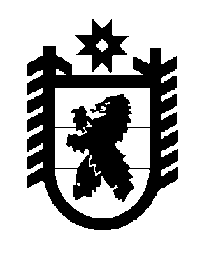 Российская Федерация Республика Карелия    ПРАВИТЕЛЬСТВО РЕСПУБЛИКИ КАРЕЛИЯРАСПОРЯЖЕНИЕот  5 июня 2017 года № 304р-Пг. Петрозаводск Внести в распоряжение Правительства Республики Карелия 
от  31 декабря 2010 года № 665р-П (Собрание законодательства Республики Карелия, 2010, № 12, ст. 1838; 2014, № 1, ст. 78; № 9, ст. 1664; 2015, № 1,                   ст. 80; 2016, № 6, ст. 1334; № 8, ст. 1828; № 9, ст. 2014) с изменением, внесенным распоряжением Правительства Республики Карелия 
от 27 марта 2017 года № 169р-П, изменение, изложив пункт 3 в следующей редакции:	«3. Определить предельную штатную численность казенного учреждения в количестве 124 единиц.». Временно исполняющий обязанности
 Главы Республики Карелия                                                   А.О. Парфенчиков